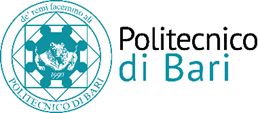 L’UFFICIO PLACEMENTper società operante nel settore della meccanica di precisioneRICERCA NEOLAUREATI IN INGEGNERIA GESTIONALE La Società offre opportunità di inserimento, presso la propria sede di San Salvo (CH), a giovani neo-laureati magistrali brillanti in Ingegneria gestionale che, in base al percorso di studi e alle attitudini personali, potranno essere inseriti nell’ambito dell’affiancamento del responsabile dell’ufficio vendite/acquisti.REQUISITI RICHIESTI:Laurea Magistrale in Ingegneria gestionale Aver svolto l’esame di gestione della produzione industriale e/o business process managmentBuona conoscenza della lingua inglese e del sistema di pianificazione MRPSKILL:Forte spirito di iniziativa, attitudine a lavorare in team e collaborare con entusiasmo per la realizzazione di progetti sfidantiCapacità logica e “forma mentis da ingegnere gestionale” che permette una gestione non mnemonica ma logica dei vari passaggi necessari dalla richiesta del cliente alla consegna del prodotto finito.TIPOLOGIA CONTRATTUALE: tirocinio o assunzione a tempo indeterminato.I candidati interessati potranno inviare un C.V. dettagliato a ufficioplacement@poliba.it, ENTRO E NON OLTRE il 31/12/2017, citando nell’oggetto della mail il seguente codice annuncio:   GESTIONALE_SAN SALVOIl CV dovrà contenere l’autorizzazione al trattamento dei dati personali ai sensi del D. Lgs. n. 196/2003 ed attestazione di veridicità ai sensi del DPR n.445/2000. Il presente annuncio è rivolto ad ambo i sessi, ai sensi della normativa vigente.